Dodatek č. 01/2017 ke Smlouvě o účasti na řešení projektuFV10511„Vliv dlouhodobého provozu tepelných čerpadel na udržitelnost energetického potenciálu horninového prostředí“s využitím účelové podpory na řešení programového projektu formou dotace z výdajů státního rozpočtu na výzkum, experimentální vývoj a inovace poskytnuté v rámci programu TRIOSmluvní strany:Podnik: WATRAD, spol. s r.o.Se sídlem: Pardubice, S.K.Neumanna 1316, PSČ 532 00IČ: 475 41 253DIČ: CZ47541253Zastoupena: Mgr. Michalem Vaněčkem, jednatelem, ředitelemBankovní spojení: XXXÚčet číslo: XXX(dále jen jako „příjemce“)aVýzkumná organizace: Technická univerzita v LiberciSe sídlem v: Studentská 2, Liberec 1, PSČ 460 01IČ: 467 47 885DIČ: CZ46747885	Zastoupena: prof. Dr. Ing. Zdeněk Kůs, rektor TULBankovní spojení: XXXÚčet číslo: XXX(dále jen jako „další účastník“)uzavřely dle § 1746 odst. 2 zákona č. 89/2012 Sb., občanský zákoník, v platném znění a zákona č. 130/2002 Sb., zákon o podpoře výzkumu, experimentálního vývoje a inovací, v platném znění tento dodatek č. 01 ke Smlouvě o účasti na řešení projektu č. FV10511 „Vliv dlouhodobého provozu tepelných čerpadel na udržitelnost energetického potenciálu horninového prostředí“.I.Stanovuje se:Uznané náklady na řešení projektu pro rok 2017 jsou 1 300 000,- Kč, z toho převáděná účelová podpora je 1 222 000,- Kč a 78 000,- Kč jsou neveřejné zdroje.Bankovní účet pro převod účelové podpory je č.ú. XXX, vedený 
u XXX.Přílohou a nedílnou součástí tohoto dodatku je dodatek č. 1/2017 ke smlouvě 
č. FV10511 ze dne 18.4.2017.II.Upřesňuje se:Příloha č. 1 – Náklady projektu a výše účelové podpory dodatku č. 1/2017 ke smlouvě č. FV10511 ze dne 18.4.2017 uzavřený mezi poskytovatelem (MPO ČR) a příjemcem.III.Ostatní ustanovení Smlouvy o účasti na řešení projektu včetně jejích dodatků zůstávají beze změny.Tento Dodatek je včetně přílohy vyhotoven ve dvou stejnopisech, z nichž každá strana obdrží po jednom vyhotovení a nabývá účinnosti dnem podpisu oběma smluvními stranami.Dodatek nabývá platnosti a účinnosti dnem podpisu oběma smluvními stranami.Smluvní strany shodně prohlašují, že tento dodatek je projevem jejich pravé a svobodné vůle a na důkaz souhlasu s jeho obsahem připojují své podpisy.Za příjemce:							Za dalšího účastníka:Příloha č. 1: Dodatek č. 01 ke Smlouvě č. 10511 o poskytnutí účelové podpory na řešení projektu formou dotace z výdajů státního rozpočtu na výzkum, vývoj a inovace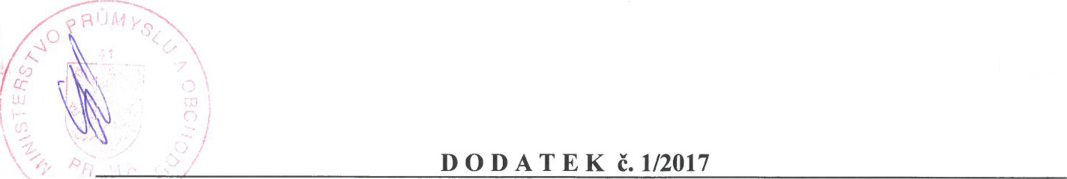 ke smlouvě č. FV10511o poskytnutí účelové podpory na řešení programového projektu formou dotace z výdajů státního rozpočtu na výzkum, vývoj a inovacevČeská republika - organizační složka státu Ministerstvo průmyslu a obchoduNa Františku 32, 110 15 Praha 1IČ: 47609109DIČ: neplátce DPHzastoupená:	Ing. Martinem Švolbouředitelem odboru výzkumu, vývoje a inovacídále jen poskytovatel, na straně jednéWATRAD, spol. s r.o.S. K. Neumanna 1316, 532 07 Pardubice475 41 253CZ 475 41 253KS v Hradci Králové, oddíl C, vložka 24868zastoupená:	Mgr. Michalem Vaněčkemfunkce:	ředitelem a jednatelem společnosti dále jen příjemce, na straně druhé uzavřeli mezi sebou dne 4.11.2016 smlouvu o poskytnutí účelové podpory na řešení programového projektu formou dotace z výdajů státního rozpočtu na výzkum, vývoj a inovace (dále jen Smlouva) ve smyslu § 9 zák. č. 130/2002 Sb., o podpoře výzkumu, experimentálního vývoje a inovací z veřejných prostředků a o změně některých souvisejících zákonů (dále jen zák. č. 130/2002 Sb.).Název projektu: Vliv dlouhodobého provozu tepelných čerpadel na udržitelnost energetického potenciálu horninového prostředíEv. č. projektu: FV10511Řešení projektuje rozloženo do období: 10/2016 — 12/2019Příjemce potvrzuje správnost samostatného bankovního účtu č.: xxxDnešního dne uzavírají poskytovatel a příjemce tento dodatek č. 1/2017 ke Smlouvě, kterým se upravuje její znění takto:I.doplňuje se:vČlánek V. se doplňuje v odst. 3., který nyní zní:3. O případnou změnu uznaných nákladů uvedených v příloze č. 1 Smlouvy a změnu věcné náplně uvedenou v příloze č. 2 Smlouvy musí příjemce ve smyslu ČI. VI. odst. 9 požádat písemně poskytovatele. Výše uznaných nákladů a s tím související výše účelové podpory stanovené smlouvou na celou dobu řešení projektu nemohou být v průběhu řešení projektu změněny o více než 50 %.vČlánek V. se doplňuje v odst. 5., který nyní zní:5. Dodavatelé zakázek na dodávky, kteří nejsou uvedeni v příloze č. 8 této smlouvy, musí být příjemcem vybráni postupem podle zákona č. 134/2016 Sb., o zadávání veřejných zakázek, ve znění pozdějších předpisů, pokud v daném případě lze příjemce označit za zadavatele veřejné zakázky v souladu s tímto zákonem, jinak při zachování principu transparentního a nediskriminačního výběru dodavatelů.vČlánek VI. se doplňuje v odst. 1., který nyní zní:1. Příjemce je povinen čerpat a použít účelovou podporu nejpozději do 15. 1. následujícího kalendářního roku výhradně k úhradě uznaných nákladů projektu uvedených v Článku V. odst. 2. této smlouvy a to v souladu se zákonem č. 130/2002 Sb., zákonem č. 218/2000 Sb., zákonem o rozpočtových pravidlech a o změně některých souvisejících zákonů, ve znění pozdějších předpisů (dále jen „zákon č. 218/2000 Sb.“) a se zákonem č. 563/1991 Sb., o účetnictví, ve znění pozdějších předpisů (dále jen „zákoně. 563/1991 Sb.“).U projektů končících v průběhu daného kalendářního roku je příjemce povinen čerpat a použít účelovou podporu nejpozději do 15. dne následujícího po termínu ukončení řešení projektu uvedeného v Článku III. odst. 3. této smlouvy.vČlánek VI. se doplňuje v odst. 3., který nyní zní:3. Neveřejné zdroje jsou vlastní (příp. jiné) finanční prostředky, které byly použity k úhradě uznaných nákladů vzniklých a zaúčtovaných příjemcem (dalšími účastníky projektu) v souladu s přílohou č. 1 Smlouvy u zahajovaných a přecházejících projektů nejpozději do 31. ledna následujícího roku. U končících projektů do konce měsíce následujícího po termínu ukončení řešení projektu. U výzkumných organizací, které jsou dalším účastníkem projektu a kterým je dotace poskytována mimo režim veřejné podpory, se za neveřejné zdroje považují i ostatní veřejné zdroje.vČlánek VI. se doplňuje v odst. 9., který nyní zní:9. V rámci celkových uznaných nákladů skutečně vynaložených na řešení projektu je příjemce povinen nepřekročit míru účelové podpory stanovenou pro každý jednotlivý kalendářní rok ani maximální míru podpory stanovenou pro celou dobu realizace projektu v příloze č. 1 této smlouvy. Dodržet v jednotlivých letech výši účelové podpory, kterou je příjemce povinen převést dalšímu účastníkovi projektu, stanovenou v příloze č. 1 této smlouvy. O jakoukoliv změnu financování stanoveného přílohou č. 1 této smlouvy musí příjemce poskytovatele předem písemně požádat, a to s uvedením důvodu požadované změny. Stejně musí příjemce postupovat i v případě změny věcné náplně uvedené v příloze č. 2 této smlouvy.v6. Článek VI. se doplňuje v odst. 11., který nyní zní:11. Předložit poskytovateli jeden podepsaný výtisk roční zprávy o realizaci a výsledcích projektu v průběhu každého kalendářního roku řešení a jeden výtisk elektronickou cestou, vypracované vždy k 31. prosinci, a to nejpozději do 15. ledna následujícího roku (vzor je uveden v příloze č. 3 této smlouvy), doplněné nejméně jedním oponentním posudkem nezávislého oponenta. K posudku musí být připojeno čestné prohlášení oponenta o jeho nepodjatosti vůči projektu, příjemci a dalším účastníkům projektu.U projektů končících v průběhu daného kalendářního roku předložit roční zprávu do konce měsíce následujícího po termínu ukončení řešení projektu.II.vymazává se:v1. v Článku II, Příjemce účelové podpory a další účastníci projektu, odst. 11. Spolu s příjemcem se na řešení projektu budou podílet za podmínek stanovených touto smlouvou tito další účastníci projektu:Další účastník projektu (1)Obchodní jméno: ARCADIS CZ a.s.Sídlo:	Geologická 4/988,152 00 Praha 5Identifikační číslo: 411 92 168Další účastník projektu (2)Obchodní jméno: PROGEO, s.r.o.Sídlo:	Tiché údolí 113, 252 63 Roztoky u PrahyIdentifikační číslo: 495 51 019Další účastník projektu (3)Obchodní jméno: Technická univerzita v Liberci Sídlo:	Studentská 2/1402, 461 17 LiberecIdentifikační číslo: 467 47 885v2. Článek II, odst. 1 nyní zní: 1. Spolu s příjemcem se na řešení projektu budou podílet za podmínek stanovených touto smlouvou tito další účastníci projektu:Další účastník projektu (1)Obchodní jméno: SG Geotechnika a.s.Sídlo:	Geologická 988/4, Hlubočepy, 152 00 Praha 5Identifikační číslo: 411 92 168Další účastník projektu (2)Obchodní jméno: PROGEO, s.r.o.Sídlo:	Tiché údolí 113, 252 63 Roztoky u PrahyIdentifikační číslo: 495 51 019Další účastník projektu (3)Obchodní jméno: Technická univerzita v Liberci Sídlo:	Studentská 2/1402, 461 17 LiberecIdentifikační číslo: 467 47 885III.upřesňuje se:1. Příloha č. 1 - Uznané náklady na řešení projektu a výše účelové podporyIV.Ostatní ustanovení výše uvedené smlouvy zůstávají beze změny.Tento dodatek je vyhotoven ve třech stejnopisech, z nichž poskytovatel obdrží dvě vyhotovení a příjemce jedno vyhotovení.Dodatek nabývá platnosti a účinnosti dnem jeho podpisu oběma smluvními stranami.Smluvní strany shodně prohlašují, že tento dodatek je projevem jejich pravé a svobodné vůle a na důkaz souhlasu s jeho obsahem připojují své podpisy.V Praze dne: 18.4.2017Za poskytovatele:Ing. Martin Švolba, ředitel odboru výzkumu, vývoje a inovacíZa příjemce: Mgr. Michal Vaněček, ředitel a jednatel společnostiUznané náklady na řešení projektu a výše účelové podpory (v Kč)maximální míra podpory stanovená pro celou dobu řešení projektuprojekt celkemmíra podpory	68.18%	72.75%	74.78 %	74.65%	%příjemce:dosažená míra podpory	49.00 %max. míra podpory	49.95 %‘platí pouze pro výzkumné organizace37.61 %	49.97 %	49.87 %	50.00 %	% Razítko a podpis příjemce………………………………………….Mgr. Michal Vaněček, jednatelV Praze dne 7.5.2017       Razítko a podpis dalšího účastníka……………………………………………prof. Dr. Ing. Zdeněk Kůs, rektorV Liberci dne 3.5.2017      náklady celkem20162017201820192020IČ: 47541253WATRAD, spol. s r.o.WATRAD, spol. s r.o.WATRAD, spol. s r.o.WATRAD, spol. s r.o.WATRAD, spol. s r.o.WATRAD, spol. s r.o.WATRAD, spol. s r.o.účelová podpora4 289 000347 0001 555 0001 275 0001 112 0000neveřejné zdroje1 462 836153 836550 000405 000354 0000ostatní veřejné zdroje*000000celkem5 751 836500 8362 105 0001 680 0001 466 0000dosažená míra podporymax. míra podporyúčastníci projektu:%%69.28 %	73.87 %	75.89 %	75.85 %	%69.28 %	73.87 %	75.89 %	75.85 %	%69.28 %	73.87 %	75.89 %	75.85 %	%69.28 %	73.87 %	75.89 %	75.85 %	%69.28 %	73.87 %	75.89 %	75.85 %	%IČ:49551019PROGEO, s.r.o.PROGEO, s.r.o.PROGEO, s.r.o.PROGEO, s.r.o.PROGEO, s.r.o.PROGEO, s.r.o.PROGEO, s.r.o.účelová podpora2 340 000215 000683 000721 000721 0000neveřejné zdroje760 00085 000217 000229 000229 0000ostatní veřejné zdroje*000000celkem3 100 000300 000900 000950 000950 0000dosažená míra podporymax. míra podpory75.48 %75.48 %71.67%	75.89%	75.89 %	75.89%	%71.67%	75.89%	75.89 %	75.89%	%71.67%	75.89%	75.89 %	75.89%	%71.67%	75.89%	75.89 %	75.89%	%71.67%	75.89%	75.89 %	75.89%	%IČ:46747885Technická univerzita v Liberci / Technická univerzita v Liberci, 24620 - Ústav pro nanomateriály, pokročilé technologie a inovaceTechnická univerzita v Liberci / Technická univerzita v Liberci, 24620 - Ústav pro nanomateriály, pokročilé technologie a inovaceTechnická univerzita v Liberci / Technická univerzita v Liberci, 24620 - Ústav pro nanomateriály, pokročilé technologie a inovaceTechnická univerzita v Liberci / Technická univerzita v Liberci, 24620 - Ústav pro nanomateriály, pokročilé technologie a inovaceTechnická univerzita v Liberci / Technická univerzita v Liberci, 24620 - Ústav pro nanomateriály, pokročilé technologie a inovaceTechnická univerzita v Liberci / Technická univerzita v Liberci, 24620 - Ústav pro nanomateriály, pokročilé technologie a inovaceTechnická univerzita v Liberci / Technická univerzita v Liberci, 24620 - Ústav pro nanomateriály, pokročilé technologie a inovaceúčelová podpora3 948 000282 0001 222 0001 222 0001 222 0000neveřejné zdroje252 00018 00078 00078 00078 0000ostatní veřejné zdroje*000000celkem4 200 000300 0001 300 0001 300 0001 300 0000dosažená míra podporymax. míra podpory94.00 %94.00 %94.00 %	94.00 %	94.00 %	94.00 %	%94.00 %	94.00 %	94.00 %	94.00 %	%94.00 %	94.00 %	94.00 %	94.00 %	%94.00 %	94.00 %	94.00 %	94.00 %	%94.00 %	94.00 %	94.00 %	94.00 %	%IČ: 41192168ARCADIS CZ a.s.ARCADIS CZ a.s.ARCADIS CZ a.s.ARCADIS CZ a.s.ARCADIS CZ a.s.ARCADIS CZ a.s.ARCADIS CZ a.s.účelová podpora1 963 000115 000719 500558 500570 0000neveřejné zdroje2 042 805190 805720 500561 500570 0000ostatní veřejné zdroje*0celkem4 005 8050000305 8051 440 0001 120 0001 140 000